JOB PREPARATION AND PERMITS CHECKJOB PREPARATION AND PERMITS CHECKJOB PREPARATION AND PERMITS CHECKJOB PREPARATION AND PERMITS CHECKJOB PREPARATION AND PERMITS CHECKJOB PREPARATION AND PERMITS CHECKJOB PREPARATION AND PERMITS CHECKJOB PREPARATION AND PERMITS CHECKJOB PREPARATION AND PERMITS CHECKJOB PREPARATION AND PERMITS CHECKCRANE LIFT CHECKLISTCRANE LIFT CHECKLISTCRANE LIFT CHECKLISTCRANE LIFT CHECKLISTCRANE LIFT CHECKLISTCRANE LIFT CHECKLISTCRANE LIFT CHECKLISTDAILY TASK ANALYSIS CARDDAILY TASK ANALYSIS CARDDAILY TASK ANALYSIS CARDDAILY TASK ANALYSIS CARDDAILY TASK ANALYSIS CARDDAILY TASK ANALYSIS CARDDAILY TASK ANALYSIS CARDDAILY TASK ANALYSIS CARDDAILY TASK ANALYSIS CARDDAILY TASK ANALYSIS CARDDAILY TASK ANALYSIS CARDDAILY TASK ANALYSIS CARDDAILY TASK ANALYSIS CARDDAILY TASK ANALYSIS CARDDAILY TASK ANALYSIS CARDDAILY TASK ANALYSIS CARDDAILY TASK ANALYSIS CARDDAILY TASK ANALYSIS CARDDAILY TASK ANALYSIS CARDDAILY TASK ANALYSIS CARDDAILY TASK ANALYSIS CARDDAILY TASK ANALYSIS CARDDAILY TASK ANALYSIS CARDPERMITS REQUIREDPERMITS REQUIREDPERMITS REQUIREDPERMITS REQUIREDPERMITS REQUIREDPERMITS REQUIREDPERMITS REQUIREDPERMITS REQUIREDPERMITS REQUIREDPERMITS REQUIRED****This form does not substitute a Pre Task Plan, Lift Plan or Critical Lift Plan********This form does not substitute a Pre Task Plan, Lift Plan or Critical Lift Plan********This form does not substitute a Pre Task Plan, Lift Plan or Critical Lift Plan********This form does not substitute a Pre Task Plan, Lift Plan or Critical Lift Plan********This form does not substitute a Pre Task Plan, Lift Plan or Critical Lift Plan********This form does not substitute a Pre Task Plan, Lift Plan or Critical Lift Plan********This form does not substitute a Pre Task Plan, Lift Plan or Critical Lift Plan****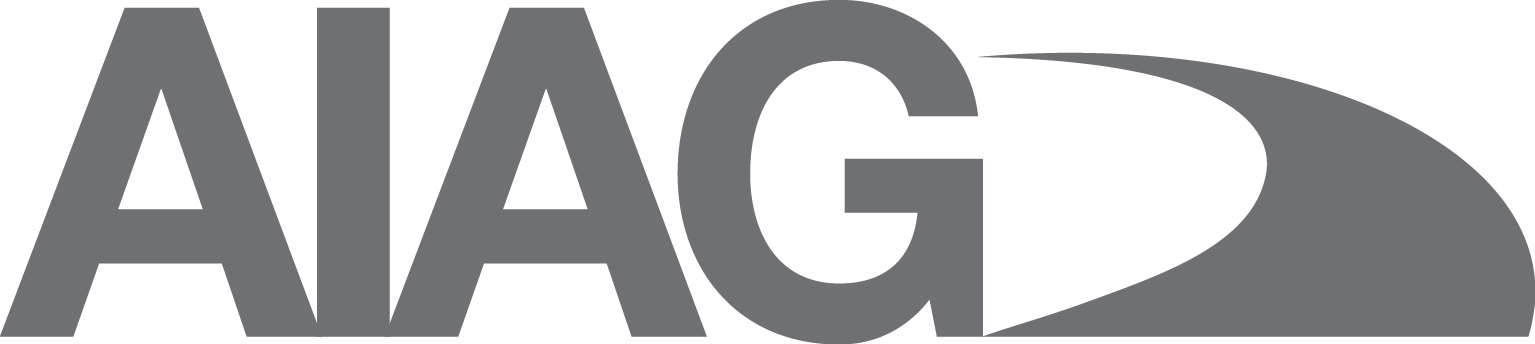 Confined SpaceConfined SpaceConfined SpaceEnergy ControlEnergy ControlEnergy Control****This form does not substitute a Pre Task Plan, Lift Plan or Critical Lift Plan********This form does not substitute a Pre Task Plan, Lift Plan or Critical Lift Plan********This form does not substitute a Pre Task Plan, Lift Plan or Critical Lift Plan********This form does not substitute a Pre Task Plan, Lift Plan or Critical Lift Plan********This form does not substitute a Pre Task Plan, Lift Plan or Critical Lift Plan********This form does not substitute a Pre Task Plan, Lift Plan or Critical Lift Plan********This form does not substitute a Pre Task Plan, Lift Plan or Critical Lift Plan****Date:      Date:      Date:      Date:      Date:      Date:      Date:      Date:      Date:      Date:      Date:      Overhead WorkOverhead WorkOverhead WorkGrating RemovalGrating RemovalGrating RemovalYesYesYesNoITEMITEMITEMShift:Shift:Shift:1st1st1st2nd2ndRoof AccessRoof AccessRoof AccessHot WorkHot WorkHot WorkIs the operator qualified to operate this piece ofequipment?Is the operator qualified to operate this piece ofequipment?Is the operator qualified to operate this piece ofequipment?Safe WorkSafe WorkSafe WorkExcavationExcavationExcavationIs the operator qualified to operate this piece ofequipment?Is the operator qualified to operate this piece ofequipment?Is the operator qualified to operate this piece ofequipment?Location:Location:Location:Location:Floor Cover RemovalFloor Cover RemovalFloor Cover RemovalGuardrail RemovalGuardrail RemovalGuardrail RemovalEquipment inspection complete?Equipment inspection complete?Equipment inspection complete?Name:Name:Name:Name:JOB PREPARATIONJOB PREPARATIONJOB PREPARATIONJOB PREPARATIONJOB PREPARATIONJOB PREPARATIONJOB PREPARATIONJOB PREPARATIONJOB PREPARATIONJOB PREPARATIONHas the path been walked down and obstructions identified?Has the path been walked down and obstructions identified?Has the path been walked down and obstructions identified?Contractor:Contractor:Contractor:Contractor:Oxygen / Flammability / Toxic substance checked?Oxygen / Flammability / Toxic substance checked?Oxygen / Flammability / Toxic substance checked?Oxygen / Flammability / Toxic substance checked?Oxygen / Flammability / Toxic substance checked?Oxygen / Flammability / Toxic substance checked?Oxygen / Flammability / Toxic substance checked?Oxygen / Flammability / Toxic substance checked?Has the path been walked down and obstructions identified?Has the path been walked down and obstructions identified?Has the path been walked down and obstructions identified?STA-Card #:STA-Card #:STA-Card #:STA-Card #:STA-Card #:STA-Card #:STA-Card #:STA-Card #:STA-Card #:STA-Card #:STA-Card #:STA-Card #:STA-Card #:STA-Card #:STA-Card #:STA-Card #:STA-Card #:STA-Card #:STA-Card #:STA-Card #:STA-Card #:STA-Card #:STA-Card #:Confined space procedure / Rescue plan reviewed?Confined space procedure / Rescue plan reviewed?Confined space procedure / Rescue plan reviewed?Confined space procedure / Rescue plan reviewed?Confined space procedure / Rescue plan reviewed?Confined space procedure / Rescue plan reviewed?Confined space procedure / Rescue plan reviewed?Confined space procedure / Rescue plan reviewed?Has the weight of the load been verified?Has the weight of the load been verified?Has the weight of the load been verified?STA-Card #:STA-Card #:STA-Card #:STA-Card #:STA-Card #:STA-Card #:STA-Card #:STA-Card #:STA-Card #:STA-Card #:STA-Card #:STA-Card #:STA-Card #:STA-Card #:STA-Card #:STA-Card #:STA-Card #:STA-Card #:STA-Card #:STA-Card #:STA-Card #:STA-Card #:STA-Card #:All valves, disconnects in proper position, tagged and locked? (Number of Locks):All valves, disconnects in proper position, tagged and locked? (Number of Locks):All valves, disconnects in proper position, tagged and locked? (Number of Locks):All valves, disconnects in proper position, tagged and locked? (Number of Locks):All valves, disconnects in proper position, tagged and locked? (Number of Locks):All valves, disconnects in proper position, tagged and locked? (Number of Locks):All valves, disconnects in proper position, tagged and locked? (Number of Locks):All valves, disconnects in proper position, tagged and locked? (Number of Locks):Is the load within 75% of the machines capacity (load chart)Is the load within 75% of the machines capacity (load chart)Is the load within 75% of the machines capacity (load chart)Task StepsTask StepsTask StepsTask StepsTask StepsTask StepsTask StepsHazardsHazardsHazardsHazardsHazardsHazardsHazardsHazardsHazardsHazardsCorrective MeasuresCorrective MeasuresCorrective MeasuresCorrective MeasuresCorrective MeasuresCorrective MeasuresAll valves, disconnects in proper position, tagged and locked? (Number of Locks):All valves, disconnects in proper position, tagged and locked? (Number of Locks):All valves, disconnects in proper position, tagged and locked? (Number of Locks):All valves, disconnects in proper position, tagged and locked? (Number of Locks):All valves, disconnects in proper position, tagged and locked? (Number of Locks):All valves, disconnects in proper position, tagged and locked? (Number of Locks):All valves, disconnects in proper position, tagged and locked? (Number of Locks):All valves, disconnects in proper position, tagged and locked? (Number of Locks):Is the load within 75% of the machines capacity (load chart)Is the load within 75% of the machines capacity (load chart)Is the load within 75% of the machines capacity (load chart)Blinds Installed?Blinds Installed?Blinds Installed?Blinds Installed?Blinds Installed?Blinds Installed?Blinds Installed?Blinds Installed?Will a tag line be needed?Will a tag line be needed?Will a tag line be needed?Communicated work with others in area?Communicated work with others in area?Communicated work with others in area?Communicated work with others in area?Communicated work with others in area?Communicated work with others in area?Communicated work with others in area?Communicated work with others in area?Area checked for high voltage sources?Area checked for high voltage sources?Area checked for high voltage sources?Reviewed SDS’s of any hazardous substance that might be present?Reviewed SDS’s of any hazardous substance that might be present?Reviewed SDS’s of any hazardous substance that might be present?Reviewed SDS’s of any hazardous substance that might be present?Reviewed SDS’s of any hazardous substance that might be present?Reviewed SDS’s of any hazardous substance that might be present?Reviewed SDS’s of any hazardous substance that might be present?Reviewed SDS’s of any hazardous substance that might be present?Is the signal person certified?Is the signal person certified?Is the signal person certified?Reviewed SDS’s of any hazardous substance that might be present?Reviewed SDS’s of any hazardous substance that might be present?Reviewed SDS’s of any hazardous substance that might be present?Reviewed SDS’s of any hazardous substance that might be present?Reviewed SDS’s of any hazardous substance that might be present?Reviewed SDS’s of any hazardous substance that might be present?Reviewed SDS’s of any hazardous substance that might be present?Reviewed SDS’s of any hazardous substance that might be present?Has all rigging been inspected and properly utilized?Has all rigging been inspected and properly utilized?Has all rigging been inspected and properly utilized?Rigging plan complete?Rigging plan complete?Rigging plan complete?Rigging plan complete?Rigging plan complete?Rigging plan complete?Rigging plan complete?Rigging plan complete?Has all rigging been inspected and properly utilized?Has all rigging been inspected and properly utilized?Has all rigging been inspected and properly utilized?Are all personnel clear of overhead loads?Are all personnel clear of overhead loads?Are all personnel clear of overhead loads?STA-Card AUDIT (Must Be Done at Least Once per Shift)STA-Card AUDIT (Must Be Done at Least Once per Shift)STA-Card AUDIT (Must Be Done at Least Once per Shift)STA-Card AUDIT (Must Be Done at Least Once per Shift)STA-Card AUDIT (Must Be Done at Least Once per Shift)STA-Card AUDIT (Must Be Done at Least Once per Shift)STA-Card AUDIT (Must Be Done at Least Once per Shift)STA-Card AUDIT (Must Be Done at Least Once per Shift)STA-Card AUDIT (Must Be Done at Least Once per Shift)STA-Card AUDIT (Must Be Done at Least Once per Shift)AuditorAuditorAuditorAuditorAuditorAuditorDateDateTimeTimeEND OF DAY TASK REVIEW CHECKEND OF DAY TASK REVIEW CHECKEND OF DAY TASK REVIEW CHECKEND OF DAY TASK REVIEW CHECKEND OF DAY TASK REVIEW CHECKEND OF DAY TASK REVIEW CHECKEND OF DAY TASK REVIEW CHECKYesYesYesNoITEMITEMITEMWork area cleaned up / Barricades installed or removed where needed?Work area cleaned up / Barricades installed or removed where needed?Work area cleaned up / Barricades installed or removed where needed?Work area cleaned up / Barricades installed or removed where needed?Work area cleaned up / Barricades installed or removed where needed?Work area cleaned up / Barricades installed or removed where needed?Changes to the PTPChanges to the PTPChanges to the PTPChanges to the PTPChanges to the PTPChanges to the PTPChanges to the PTPChanges to the PTPChanges to the PTPChanges to the PTPAll tags released and signed off / Lock out tag out locks removed?All tags released and signed off / Lock out tag out locks removed?All tags released and signed off / Lock out tag out locks removed?All tags released and signed off / Lock out tag out locks removed?All tags released and signed off / Lock out tag out locks removed?All tags released and signed off / Lock out tag out locks removed?Permits turned in?Permits turned in?Permits turned in?Job status communicated to customer / next shift?Job status communicated to customer / next shift?Job status communicated to customer / next shift?Job status communicated to customer / next shift?Job status communicated to customer / next shift?Job status communicated to customer / next shift?Equipment shut down / secured?Equipment shut down / secured?Equipment shut down / secured?Hot work monitored after work completed.Hot work monitored after work completed.Hot work monitored after work completed.+ FIRST AID LOCATIONS ++ FIRST AID LOCATIONS ++ FIRST AID LOCATIONS ++ FIRST AID LOCATIONS ++ FIRST AID LOCATIONS ++ FIRST AID LOCATIONS ++ FIRST AID LOCATIONS ++ FIRST AID LOCATIONS ++ FIRST AID LOCATIONS ++ FIRST AID LOCATIONS ++ FIRST AID LOCATIONS ++ FIRST AID LOCATIONS ++ FIRST AID LOCATIONS ++ FIRST AID LOCATIONS ++ FIRST AID LOCATIONS ++ FIRST AID LOCATIONS ++ FIRST AID LOCATIONS ++ FIRST AID LOCATIONS ++ FIRST AID LOCATIONS ++ FIRST AID LOCATIONS ++ FIRST AID LOCATIONS ++ FIRST AID LOCATIONS ++ FIRST AID LOCATIONS +Eyewash Station: Eyewash Station: Eyewash Station: Eyewash Station: Eyewash Station: Eyewash Station: Eyewash Station: Eyewash Station: Eyewash Station: SENTINEL EVENT – IS AN OBSERVATION, NEARSENTINEL EVENT – IS AN OBSERVATION, NEARSENTINEL EVENT – IS AN OBSERVATION, NEARSENTINEL EVENT – IS AN OBSERVATION, NEARSENTINEL EVENT – IS AN OBSERVATION, NEARSENTINEL EVENT – IS AN OBSERVATION, NEARSENTINEL EVENT – IS AN OBSERVATION, NEARFirst Aid Kit:First Aid Kit:First Aid Kit:MISS OR INCIDENT THAT COULD CAUSE DEATH.MISS OR INCIDENT THAT COULD CAUSE DEATH.MISS OR INCIDENT THAT COULD CAUSE DEATH.MISS OR INCIDENT THAT COULD CAUSE DEATH.MISS OR INCIDENT THAT COULD CAUSE DEATH.MISS OR INCIDENT THAT COULD CAUSE DEATH.MISS OR INCIDENT THAT COULD CAUSE DEATH.Emergency Shower: Emergency Shower: Emergency Shower: Emergency Shower: Emergency Shower: Emergency Shower: Emergency Shower: Emergency Shower: Emergency Telephone:Emergency Telephone:Emergency Telephone:Emergency Telephone:Emergency Telephone:Emergency Telephone:Emergency Telephone:Emergency Telephone:Emergency Telephone:Emergency Telephone:THIS FORM IS TO BE USED IN CONJUNCTION WITHTHIS FORM IS TO BE USED IN CONJUNCTION WITHTHIS FORM IS TO BE USED IN CONJUNCTION WITHTHIS FORM IS TO BE USED IN CONJUNCTION WITHTHIS FORM IS TO BE USED IN CONJUNCTION WITHTHIS FORM IS TO BE USED IN CONJUNCTION WITHTHIS FORM IS TO BE USED IN CONJUNCTION WITH+ EMERGENCY CONTACTS ++ EMERGENCY CONTACTS ++ EMERGENCY CONTACTS ++ EMERGENCY CONTACTS ++ EMERGENCY CONTACTS ++ EMERGENCY CONTACTS ++ EMERGENCY CONTACTS ++ EMERGENCY CONTACTS ++ EMERGENCY CONTACTS ++ EMERGENCY CONTACTS ++ EMERGENCY CONTACTS ++ EMERGENCY CONTACTS ++ EMERGENCY CONTACTS ++ EMERGENCY CONTACTS ++ EMERGENCY CONTACTS ++ EMERGENCY CONTACTS ++ EMERGENCY CONTACTS ++ EMERGENCY CONTACTS ++ EMERGENCY CONTACTS ++ EMERGENCY CONTACTS ++ EMERGENCY CONTACTS ++ EMERGENCY CONTACTS ++ EMERGENCY CONTACTS +YOUR COMPANY PRE TASK PLANS.YOUR COMPANY PRE TASK PLANS.YOUR COMPANY PRE TASK PLANS.YOUR COMPANY PRE TASK PLANS.YOUR COMPANY PRE TASK PLANS.YOUR COMPANY PRE TASK PLANS.YOUR COMPANY PRE TASK PLANS.Durr Project Safety Manager:      Durr Project Safety Manager:      Durr Project Safety Manager:      Durr Project Safety Manager:      Durr Project Safety Manager:      Durr Project Safety Manager:      Durr Project Safety Manager:      Durr Project Safety Manager:      Durr Project Safety Manager:      Durr Project Safety Manager:      Durr Project Safety Manager:      Durr Project Safety Manager:      Durr Project Safety Manager:      Durr Project Safety Manager:      Durr Project Safety Manager:      Durr Project Safety Manager:      Durr Project Safety Manager:      Durr Project Safety Manager:      Durr Project Safety Manager:      Durr Project Safety Manager:      Durr Project Safety Manager:      Durr Project Safety Manager:      Durr Project Safety Manager:      Client Site Safety:       Client Site Safety:       Client Site Safety:       Client Site Safety:       Client Site Safety:       Client Site Safety:       Client Site Safety:       Client Site Safety:       Client Site Safety:       Client Site Safety:       Client Site Safety:       Client Site Safety:       Client Site Safety:       Client Site Safety:       Client Site Safety:       Client Site Safety:       Client Site Safety:       Client Site Safety:       Client Site Safety:       Client Site Safety:       Client Site Safety:       Client Site Safety:       Client Site Safety:       Site Nurse:      Site Nurse:      Site Nurse:      Site Nurse:      Site Nurse:      Site Nurse:      Site Nurse:      Site Nurse:      Site Nurse:      Site Nurse:      Site Nurse:      Site Nurse:      Site Nurse:      Site Nurse:      Site Nurse:      Site Nurse:      Site Nurse:      Site Nurse:      Site Nurse:      Site Nurse:      Site Nurse:      Site Nurse:      Site Nurse:      >>>>>>>>>> IDENTIFY POTENTIAL HAZARDS AND ELIMINATE <<<<<<<<<<>>>>>>>>>> IDENTIFY POTENTIAL HAZARDS AND ELIMINATE <<<<<<<<<<>>>>>>>>>> IDENTIFY POTENTIAL HAZARDS AND ELIMINATE <<<<<<<<<<>>>>>>>>>> IDENTIFY POTENTIAL HAZARDS AND ELIMINATE <<<<<<<<<<>>>>>>>>>> IDENTIFY POTENTIAL HAZARDS AND ELIMINATE <<<<<<<<<<>>>>>>>>>> IDENTIFY POTENTIAL HAZARDS AND ELIMINATE <<<<<<<<<<>>>>>>>>>> IDENTIFY POTENTIAL HAZARDS AND ELIMINATE <<<<<<<<<<>>>>>>>>>> IDENTIFY POTENTIAL HAZARDS AND ELIMINATE <<<<<<<<<<>>>>>>>>>> IDENTIFY POTENTIAL HAZARDS AND ELIMINATE <<<<<<<<<<>>>>>>>>>> IDENTIFY POTENTIAL HAZARDS AND ELIMINATE <<<<<<<<<<>>>>>>>>>> IDENTIFY POTENTIAL HAZARDS AND ELIMINATE <<<<<<<<<<>>>>>>>>>> IDENTIFY POTENTIAL HAZARDS AND ELIMINATE <<<<<<<<<<>>>>>>>>>> IDENTIFY POTENTIAL HAZARDS AND ELIMINATE <<<<<<<<<<>>>>>>>>>> IDENTIFY POTENTIAL HAZARDS AND ELIMINATE <<<<<<<<<<>>>>>>>>>> IDENTIFY POTENTIAL HAZARDS AND ELIMINATE <<<<<<<<<<>>>>>>>>>> IDENTIFY POTENTIAL HAZARDS AND ELIMINATE <<<<<<<<<<>>>>>>>>>> IDENTIFY POTENTIAL HAZARDS AND ELIMINATE <<<<<<<<<<>>>>>>>>>> IDENTIFY POTENTIAL HAZARDS AND ELIMINATE <<<<<<<<<<>>>>>>>>>> IDENTIFY POTENTIAL HAZARDS AND ELIMINATE <<<<<<<<<<>>>>>>>>>> IDENTIFY POTENTIAL HAZARDS AND ELIMINATE <<<<<<<<<<>>>>>>>>>> IDENTIFY POTENTIAL HAZARDS AND ELIMINATE <<<<<<<<<<>>>>>>>>>> IDENTIFY POTENTIAL HAZARDS AND ELIMINATE <<<<<<<<<<>>>>>>>>>> IDENTIFY POTENTIAL HAZARDS AND ELIMINATE <<<<<<<<<<>>>>>>>>>> IDENTIFY POTENTIAL HAZARDS AND ELIMINATE <<<<<<<<<<>>>>>>>>>> IDENTIFY POTENTIAL HAZARDS AND ELIMINATE <<<<<<<<<<>>>>>>>>>> IDENTIFY POTENTIAL HAZARDS AND ELIMINATE <<<<<<<<<<>>>>>>>>>> IDENTIFY POTENTIAL HAZARDS AND ELIMINATE <<<<<<<<<<>>>>>>>>>> IDENTIFY POTENTIAL HAZARDS AND ELIMINATE <<<<<<<<<<>>>>>>>>>> IDENTIFY POTENTIAL HAZARDS AND ELIMINATE <<<<<<<<<<>>>>>>>>>> IDENTIFY POTENTIAL HAZARDS AND ELIMINATE <<<<<<<<<<>>>>>>>>>> IDENTIFY POTENTIAL HAZARDS AND ELIMINATE <<<<<<<<<<>>>>>>>>>> IDENTIFY POTENTIAL HAZARDS AND ELIMINATE <<<<<<<<<<>>>>>>>>>> IDENTIFY POTENTIAL HAZARDS AND ELIMINATE <<<<<<<<<<>>>>>>>>>> IDENTIFY POTENTIAL HAZARDS AND ELIMINATE <<<<<<<<<<>>>>>>>>>> IDENTIFY POTENTIAL HAZARDS AND ELIMINATE <<<<<<<<<<>>>>>>>>>> IDENTIFY POTENTIAL HAZARDS AND ELIMINATE <<<<<<<<<<>>>>>>>>>> IDENTIFY POTENTIAL HAZARDS AND ELIMINATE <<<<<<<<<<>>>>>>>>>> IDENTIFY POTENTIAL HAZARDS AND ELIMINATE <<<<<<<<<<>>>>>>>>>> IDENTIFY POTENTIAL HAZARDS AND ELIMINATE <<<<<<<<<<>>>>>>>>>> IDENTIFY POTENTIAL HAZARDS AND ELIMINATE <<<<<<<<<<>>>>>>>>>> IDENTIFY POTENTIAL HAZARDS AND ELIMINATE <<<<<<<<<<Pinch PointsPinch PointsPinch PointsFumesFumesAll Guards in PlaceAll Guards in PlaceAll Guards in PlaceAll Guards in PlaceRiggingRiggingProperly ErectedProperly ErectedProperly ErectedProperly ErectedProperly ErectedProperly ErectedProperly ErectedProperly ErectedProperly ErectedProperly ErectedNames of who is covered Names of who is covered Names of who is covered Names of who is covered Names of who is covered Names of who is covered Names of who is covered Names of who is covered Names of who is covered Names of who is covered Caught InNoiseNoiseAll Handles in PlaceAll Handles in PlaceAll Handles in PlaceAll Handles in PlaceProper Equipment AvailableEasy AccessEasy AccessEasy AccessEasy AccessEasy AccessEasy AccessEasy AccessEasy AccessEasy AccessEasy Accessunder this STAC?  under this STAC?  under this STAC?  under this STAC?  under this STAC?  under this STAC?  under this STAC?  under this STAC?  under this STAC?  under this STAC?  Caught BetweenHot TemperaturesHot TemperaturesPersonal Fall Arrest SystemsPersonal Fall Arrest SystemsPersonal Fall Arrest SystemsPersonal Fall Arrest SystemsPersonal Fall Arrest SystemsRigging InspectedLaddersLaddersLaddersLaddersLaddersLaddersLaddersLaddersLaddersLaddersLaddersLaddersCaught OnCold TemperaturesCold TemperaturesFull Body HarnessFull Body HarnessFull Body HarnessFull Body HarnessChain Falls InspectedProper Type AvailableProper Type AvailableProper Type AvailableProper Type AvailableProper Type AvailableProper Type AvailableProper Type AvailableProper Type AvailableProper Type AvailableProper Type AvailableShear PointsRadiationRadiationProper Anchorage PointProper Anchorage PointProper Anchorage PointProper Anchorage PointCome-A-Longs InspectedLadders SecuredLadders SecuredLadders SecuredLadders SecuredLadders SecuredLadders SecuredLadders SecuredLadders SecuredLadders SecuredLadders SecuredNip PointsBiologicalBiologicalShock Absorbing LanyardShock Absorbing LanyardShock Absorbing LanyardShock Absorbing LanyardSofteners Used3’ Beyond Landing3’ Beyond Landing3’ Beyond Landing3’ Beyond Landing3’ Beyond Landing3’ Beyond Landing3’ Beyond Landing3’ Beyond Landing3’ Beyond Landing3’ Beyond LandingFallsFallsFallsEmergency PlanningEmergency PlanningEmergency PlanningEmergency PlanningEmergency PlanningRetractable Life LineRetractable Life LineRetractable Life LineRetractable Life LineCorrect Rigging UsedSpreader Arms OpenSpreader Arms OpenSpreader Arms OpenSpreader Arms OpenSpreader Arms OpenSpreader Arms OpenSpreader Arms OpenSpreader Arms OpenSpreader Arms OpenSpreader Arms OpenTo Different LevelsShelter Area DesignatedShelter Area DesignatedVertical Life lineVertical Life lineVertical Life lineVertical Life lineLifting Points InspectedAdditional ItemsAdditional ItemsAdditional ItemsAdditional ItemsAdditional ItemsAdditional ItemsAdditional ItemsAdditional ItemsAdditional ItemsAdditional ItemsAdditional ItemsAdditional ItemsSlipsEvacuation Route PlannedEvacuation Route PlannedHorizontal Life LinesHorizontal Life LinesHorizontal Life LinesHorizontal Life LinesWork Zone ProtectionWork Zone ProtectionTripsReporting Area DesignatedReporting Area DesignatedRope GrabsRope GrabsRope GrabsRope GrabsWarning signs in placeHole / OpeningFire Extinguishers AvailableFire Extinguishers AvailableFall ProtectionFall ProtectionFall ProtectionFall ProtectionFall ProtectionBarricades in placeLeading EdgesRescue Plans AvailableRescue Plans AvailableGuard Railing – BarriersGuard Railing – BarriersGuard Railing – BarriersGuard Railing – BarriersOverhead ProtectionContact WithContact WithContact WithConfined SpaceConfined SpaceConfined SpaceConfined SpaceConfined SpaceHole Cover – Floor OpeningHole Cover – Floor OpeningHole Cover – Floor OpeningHole Cover – Floor OpeningSafe Aisle Way DesignatedElectrical CurrentProper TrainingProper TrainingElectricalElectricalElectricalElectricalElectricalGround Person UsedOperating EquipmentEvaluation CompleteEvaluation CompleteEquipment InspectedEquipment InspectedEquipment InspectedWelding and BurningWelding and BurningHazardous SubstancePermit SpacePermit SpaceProper LightingProper LightingProper LightingCombustibles IdentifiedTemperature ExtremesNon Permit SpaceNon Permit SpaceGuards on lightsGuards on lightsGuards on lightsCombustibles MovedSharp EdgesAir Monitoring – Sampling Air Monitoring – Sampling Cable – Wire – Cord RoutingCable – Wire – Cord RoutingCable – Wire – Cord RoutingUse of Fire BlanketsStruck By / AgainstStruck By / AgainstStruck By / AgainstProper PPE RequirementsProper PPE RequirementsBroken – Exposed WiringBroken – Exposed WiringBroken – Exposed WiringUse of Welding ScreensFalling ObjectCommunication ProceduresCommunication ProceduresCrane – Lift EquipmentCrane – Lift EquipmentCrane – Lift EquipmentCrane – Lift EquipmentCrane – Lift EquipmentFire Watch UsedFlying ObjectSupervisorSupervisorProper Equipment AvailableProper Equipment AvailableProper Equipment AvailableFire Extinguisher In AreaOperating EquipmentHole Watch – AttendantHole Watch – AttendantEquipment InspectedEquipment InspectedEquipment InspectedProper VentilationStationary ObjectRescue PersonRescue PersonEquipment InspectedEquipment InspectedEquipment InspectedEquipment GroundedErgonomicErgonomicErgonomicRescue ProcedureRescue ProcedureDamage – MalfunctionsDamage – MalfunctionsDamage – MalfunctionsHousekeepingHousekeepingPPE RequiredPPE RequiredPPE RequiredPPE RequiredPPE RequiredYesYesNoNoNoNoNoOverexertionEnergy IsolationEnergy IsolationEnergy IsolationEnergy IsolationEnergy IsolationProper MaintenanceProper MaintenanceProper MaintenanceWork Surface LevelHard HatHard HatHard HatHard HatHard HatExtendingLockout Points VerifiedLockout Points VerifiedSurface Integrity VerifiedSurface Integrity VerifiedSurface Integrity VerifiedAisles, Stairs, Floors CleanSafety GlassesSafety GlassesSafety GlassesSafety GlassesSafety GlassesLiftingScissor Hasp UtilizedScissor Hasp UtilizedOutrigger PlacementOutrigger PlacementOutrigger PlacementStorage of MaterialsFace ShieldFace ShieldFace ShieldFace ShieldFace ShieldPullingLocks Labeled – TaggedLocks Labeled – TaggedPersonnel Lift PlatformPersonnel Lift PlatformPersonnel Lift PlatformAreas Picked up DailyGogglesGogglesGogglesGogglesGogglesPushingLock Out Log UtilizedLock Out Log UtilizedCritical Lift Plan WrittenCritical Lift Plan WrittenCritical Lift Plan WrittenAWP’s Cleaned out DailyWelding ShieldWelding ShieldWelding ShieldWelding ShieldWelding ShieldTwistingToolsToolsToolsToolsToolsOverhead ClearancesOverhead ClearancesOverhead ClearancesTrash EmptiedBootsBootsBootsBootsBootsRepetitiveOxygen – Acetylene on cartOxygen – Acetylene on cartRadius ClearancesRadius ClearancesRadius ClearancesBreak area Picked upGlovesGlovesGlovesGlovesGlovesAwkwardAll Cylinders on cartAll Cylinders on cartElectrical Contact HazardsElectrical Contact HazardsElectrical Contact HazardsNails pulled / bentRespiratorRespiratorRespiratorRespiratorRespiratorExposureExposureExposureGFCI’s UsedGFCI’s UsedCommunication ProceduresCommunication ProceduresCommunication ProceduresScaffoldsScaffoldsHearing ProtectionHearing ProtectionHearing ProtectionHearing ProtectionHearing ProtectionHazardous SubstanceTools in Good ConditionTools in Good ConditionLift – Load Charts VerifiedLift – Load Charts VerifiedLift – Load Charts VerifiedInspection Tags CurrentLong SleevesLong SleevesLong SleevesLong SleevesLong SleevesDustTool Inspections - ApprovedTool Inspections - ApprovedTag Lines UsedTag Lines UsedTag Lines UsedDamage – DefectsHi VisibilityHi VisibilityHi VisibilityHi VisibilityHi VisibilityMistsProper Tools AvailableProper Tools AvailableLoad SecurementLoad SecurementLoad Securement*****IF YOUR JOB CHANGES OR A NEW HAZARD IS ENCOUNTERED, STOP WORK THE PTP NEEDS TO BE CHANGED OR NEW PTP CREATED**********IF YOUR JOB CHANGES OR A NEW HAZARD IS ENCOUNTERED, STOP WORK THE PTP NEEDS TO BE CHANGED OR NEW PTP CREATED**********IF YOUR JOB CHANGES OR A NEW HAZARD IS ENCOUNTERED, STOP WORK THE PTP NEEDS TO BE CHANGED OR NEW PTP CREATED**********IF YOUR JOB CHANGES OR A NEW HAZARD IS ENCOUNTERED, STOP WORK THE PTP NEEDS TO BE CHANGED OR NEW PTP CREATED**********IF YOUR JOB CHANGES OR A NEW HAZARD IS ENCOUNTERED, STOP WORK THE PTP NEEDS TO BE CHANGED OR NEW PTP CREATED**********IF YOUR JOB CHANGES OR A NEW HAZARD IS ENCOUNTERED, STOP WORK THE PTP NEEDS TO BE CHANGED OR NEW PTP CREATED**********IF YOUR JOB CHANGES OR A NEW HAZARD IS ENCOUNTERED, STOP WORK THE PTP NEEDS TO BE CHANGED OR NEW PTP CREATED**********IF YOUR JOB CHANGES OR A NEW HAZARD IS ENCOUNTERED, STOP WORK THE PTP NEEDS TO BE CHANGED OR NEW PTP CREATED**********IF YOUR JOB CHANGES OR A NEW HAZARD IS ENCOUNTERED, STOP WORK THE PTP NEEDS TO BE CHANGED OR NEW PTP CREATED**********IF YOUR JOB CHANGES OR A NEW HAZARD IS ENCOUNTERED, STOP WORK THE PTP NEEDS TO BE CHANGED OR NEW PTP CREATED**********IF YOUR JOB CHANGES OR A NEW HAZARD IS ENCOUNTERED, STOP WORK THE PTP NEEDS TO BE CHANGED OR NEW PTP CREATED**********IF YOUR JOB CHANGES OR A NEW HAZARD IS ENCOUNTERED, STOP WORK THE PTP NEEDS TO BE CHANGED OR NEW PTP CREATED**********IF YOUR JOB CHANGES OR A NEW HAZARD IS ENCOUNTERED, STOP WORK THE PTP NEEDS TO BE CHANGED OR NEW PTP CREATED**********IF YOUR JOB CHANGES OR A NEW HAZARD IS ENCOUNTERED, STOP WORK THE PTP NEEDS TO BE CHANGED OR NEW PTP CREATED**********IF YOUR JOB CHANGES OR A NEW HAZARD IS ENCOUNTERED, STOP WORK THE PTP NEEDS TO BE CHANGED OR NEW PTP CREATED**********IF YOUR JOB CHANGES OR A NEW HAZARD IS ENCOUNTERED, STOP WORK THE PTP NEEDS TO BE CHANGED OR NEW PTP CREATED**********IF YOUR JOB CHANGES OR A NEW HAZARD IS ENCOUNTERED, STOP WORK THE PTP NEEDS TO BE CHANGED OR NEW PTP CREATED**********IF YOUR JOB CHANGES OR A NEW HAZARD IS ENCOUNTERED, STOP WORK THE PTP NEEDS TO BE CHANGED OR NEW PTP CREATED**********IF YOUR JOB CHANGES OR A NEW HAZARD IS ENCOUNTERED, STOP WORK THE PTP NEEDS TO BE CHANGED OR NEW PTP CREATED**********IF YOUR JOB CHANGES OR A NEW HAZARD IS ENCOUNTERED, STOP WORK THE PTP NEEDS TO BE CHANGED OR NEW PTP CREATED**********IF YOUR JOB CHANGES OR A NEW HAZARD IS ENCOUNTERED, STOP WORK THE PTP NEEDS TO BE CHANGED OR NEW PTP CREATED**********IF YOUR JOB CHANGES OR A NEW HAZARD IS ENCOUNTERED, STOP WORK THE PTP NEEDS TO BE CHANGED OR NEW PTP CREATED**********IF YOUR JOB CHANGES OR A NEW HAZARD IS ENCOUNTERED, STOP WORK THE PTP NEEDS TO BE CHANGED OR NEW PTP CREATED**********IF YOUR JOB CHANGES OR A NEW HAZARD IS ENCOUNTERED, STOP WORK THE PTP NEEDS TO BE CHANGED OR NEW PTP CREATED**********IF YOUR JOB CHANGES OR A NEW HAZARD IS ENCOUNTERED, STOP WORK THE PTP NEEDS TO BE CHANGED OR NEW PTP CREATED**********IF YOUR JOB CHANGES OR A NEW HAZARD IS ENCOUNTERED, STOP WORK THE PTP NEEDS TO BE CHANGED OR NEW PTP CREATED**********IF YOUR JOB CHANGES OR A NEW HAZARD IS ENCOUNTERED, STOP WORK THE PTP NEEDS TO BE CHANGED OR NEW PTP CREATED**********IF YOUR JOB CHANGES OR A NEW HAZARD IS ENCOUNTERED, STOP WORK THE PTP NEEDS TO BE CHANGED OR NEW PTP CREATED**********IF YOUR JOB CHANGES OR A NEW HAZARD IS ENCOUNTERED, STOP WORK THE PTP NEEDS TO BE CHANGED OR NEW PTP CREATED**********IF YOUR JOB CHANGES OR A NEW HAZARD IS ENCOUNTERED, STOP WORK THE PTP NEEDS TO BE CHANGED OR NEW PTP CREATED**********IF YOUR JOB CHANGES OR A NEW HAZARD IS ENCOUNTERED, STOP WORK THE PTP NEEDS TO BE CHANGED OR NEW PTP CREATED**********IF YOUR JOB CHANGES OR A NEW HAZARD IS ENCOUNTERED, STOP WORK THE PTP NEEDS TO BE CHANGED OR NEW PTP CREATED**********IF YOUR JOB CHANGES OR A NEW HAZARD IS ENCOUNTERED, STOP WORK THE PTP NEEDS TO BE CHANGED OR NEW PTP CREATED**********IF YOUR JOB CHANGES OR A NEW HAZARD IS ENCOUNTERED, STOP WORK THE PTP NEEDS TO BE CHANGED OR NEW PTP CREATED**********IF YOUR JOB CHANGES OR A NEW HAZARD IS ENCOUNTERED, STOP WORK THE PTP NEEDS TO BE CHANGED OR NEW PTP CREATED**********IF YOUR JOB CHANGES OR A NEW HAZARD IS ENCOUNTERED, STOP WORK THE PTP NEEDS TO BE CHANGED OR NEW PTP CREATED**********IF YOUR JOB CHANGES OR A NEW HAZARD IS ENCOUNTERED, STOP WORK THE PTP NEEDS TO BE CHANGED OR NEW PTP CREATED**********IF YOUR JOB CHANGES OR A NEW HAZARD IS ENCOUNTERED, STOP WORK THE PTP NEEDS TO BE CHANGED OR NEW PTP CREATED*****